                                        LSA Long Term Plan 2019-20: Y8                               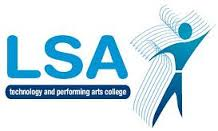 AUTUMNAUTUMNSPRINGSPRINGSUMMERSUMMER1: 3/9/19- 18/10/192: 31/10/19 – 20/12/193: 6/1/20 – 13/2/204: 24/2/20 – 3/4/205: 20/4/20 - 24/5/196: 1/6/19 – 21/7/197  WEEKS7.5 WEEKS6 WEEKS6  WEEKS5  WEEKS7.5  WEEKSAttitude: 10th OctAsst 1: 3rd DecemberAsst 2: 3rd MarchAss3: 23rd JuneBooks, expectations, ice breakersStar ReaderNational Poetry Day Competition (Oct 3rd)‘Modern Novel: Animal Farm’‘War and Conflict Poetry’‘Introduction to Gothic Writing’‘Gothic Text: Dracula’Revise analysis skills for exam‘Introduction to R&J Themes’4 WEEKS‘Short Stories’1-2 WEEKS‘Animal Farm’ (context)‘Modern Novel: Animal Farm’‘War and Conflict Poetry’‘Gothic Text: Dracula’‘Gothic Text: Dracula’Revise analysis skills for exam‘Introduction to R&J Themes’Skills PracticeASSESSMENTASSESSMENTSkills PracticeSkills PracticeEXAM: Evaluation of short story conventionsCharacter analysisSpeaking and listening - debatePoetry part b onlyWriting to persuade: speeches, letters, (survive the trenches) CensorshipCreative writing: creating a sense of place / settingReading Extract: How would an audience react?Analysis RESPONSE TO NOVELSpeech linked to Animal FarmACCELERATED READING & LIBRARY VISITSACCELERATED READING & LIBRARY VISITSACCELERATED READING & LIBRARY VISITSACCELERATED READING & LIBRARY VISITSACCELERATED READING & LIBRARY VISITSACCELERATED READING & LIBRARY VISITSHalf-termly SPaG focus:Half-termly SPaG focus:Half-termly SPaG focus:Half-termly SPaG focus:Half-termly SPaG focus:Half-termly SPaG focus:ParagraphsApostrophes/its & it’sCommas & c/sSpeechmarksColons & semicolonsInverted commasCapital letters/full-stopsHomophonesIE/EI rulesPlural endingsalot/aswell/infact etcRoots/prefixes/suffixes